AnnouncementsVolunteers for Bulletin Production and Folding being sought. If interested, please contact Kate Bredbenner.Seniors' Fellowship Lunch: Wed., Oct 11, noon to 1:30 p.m. at the church. Please bring your lunch and beverage; desserts will be provided. Questions: the Harrises or the Strains.Men and Boys Campout: Thurs.-Sat., October 12-14 at the Deanes'. Please come for any part you are able. For more information, contact Joe Deane. It is helpful to let him know if you plan to attend.Teen Service Night October 27 at 6 – 8 p.m. at the Church! After a pizza dinner, we will go out in groups to the nearby neighborhood placing Fall Festival flyers on the mailboxes. Devotional at the church when we return.Annual Fall Festival Outreach: Sat., Nov 4, 10 a.m. to 2:00 p.m. Please see email sent 9/27/23 with the corrected link to sign up to help and/or donate food items.Choirs: The Girls' Choir (ages 11 thru high school) practices on Sundays at 10:20 a.m.; the Children's Bell Choir (ages 4 or 5 thru 10) after Worship; and the Adult Choir after the Bell Choir and on Thursday evenings when the Women's Bible Study does not meet. Questions: Barbara Harris, choir director.Young Men's Singing Group (YMSG) (ages 13 to 25) practices on most Sundays at 9:00 a.m., as announced, and is led by Grace Reid, church pianist.Fellowship and TeachingMen’s Breakfast meets on 4th Saturdays, 9:00 a.m. at the church building, for a potluck meal and study of The Bruised Reed by Richard Sibbes. Women’s Bible Studies meet every two weeks at the church with a daytime group on Tuesdays at 10:30 a.m. and an evening group on Thursdays at 6:30 p.m. You may come either day/time. Each study is planned to last about 90 minutes. Please see Lisa Bentley or Robin Deane for meeting dates and any other questions.Teen Nights for middle- and high-school students are held regularly and led by Pastor Matt.Multiple small groups meet 1-2 times per month for teaching, prayer, and fellowship. Please speak to anyone on the session if you are interested in joining one.Tuesday Night Together includes a potluck dinner at 6:30 p.m. (check your email for the weekly signup), followed by singing, teaching, and prayer at 7:00 p.m. Please join us!Online Church Calendar: This fuller listing of scheduled events ison the home page of the church's website: www.spriggsroad.org.Opportunities to Serve: Help is always needed in various areas of ministry at SRPC. Please consider offering your time.3Spriggs Road Presbyterian Church is a particular church of the Presbyterian Church in America (PCA).13201 Spriggs Road			                www.spriggsroad.orgManassas, VA 20112				           (703) 791-5555The live webcast of the worship service and archived sermons are found on the church’s website.Mailed donations may be sent securely to the church at P.O. Box 2614, Woodbridge, VA 22195.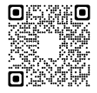 And they devoted themselves to the apostles’ teaching and the fellowship, to the breaking of bread and the prayers. Acts 2:42 (ESV)                        Contact InformationSenior Pastor		Michael Mang	         michael.mang@spriggsroad.orgAssociate Pastor	Matteson Bowles        matteson.bowles@spriggsroad.orgAssistant Pastor for	Jegar Chinnavan        jegar.chinnavan@spriggsroad.org  Church Planting            Mount Zion Presbyterian Church, www.mzpca.comClerk of Session:	Ryan Heisey	         clerkofsession@spriggsroad.orgTreasurer:		Lloyd Moore	         donate@spriggsroad.orgRuling Elders 		Dan Bredbenner         dan.bredbenner@spriggsroad.org			Joe Deane	         joseph.deane@spriggsroad.org			Brian Groft	         brian.groft@spriggsroad.org			Ryan Heisey	         ryan.heisey@spriggsroad.org			Bill McFarland             william.mcfarland@spriggsroad.org		             John Strain, emeritusSession Group Email			         session@spriggsroad.orgDeacons Group Email			         deacons@spriggsroad.orgPrayer Requests			         prayers@spriggsroad.orgAnnouncements				         announcements@spriggsroad.orgWebsite Submissions & Questions                    web.admin@spriggsroad.orgWelcomeWe really mean it when we say we are thrilled that you have come to worship with us today!  If you should have any questions or comments about the ministry of Spriggs Road Presbyterian Church, please feel free to reach out. Contact information is listed above.We start Sunday School for all ages at 9:30 a.m. and begin Worship at 10:45 a.m., during which a nursery is available for ages 3 and under. Children are always welcome in our worship services. We also have a “cry room” available with a large window for viewing the service and a speaker that will be playing all the audio from the main sanctuary. Please feel free to use that if you are concerned that your children’s noises are disrupting the service.  We hope that this Lord’s Day you will be encouraged by the Word, refreshed by the worship, and touched by Christ’s love through our fellowship with one another.6Lord’s Day WorshipOctober 8, 2023                                    10:45 a.m.Prelude                                                                        Welcome & AnnouncementsMeditation                                                                                [Bulletin, p. 2]Call to Worship & InvocationHymn of Worship                                  “Nothing but the Blood” [TPH 278]Greeting Song of Praise        	                                      “I Worship You, Almighty God” Confession of Faith			                                  The Nicene CreedPastoral PrayerMissions Update    Scripture Reading	                          Romans 12:9-21 [Seat Bibles, p. 948]Singing Psalms                                                                              Psalm 12                                  Tune “Alas! and Did My Savior Bleed” [TPH 341]Tithes & Offerings                                                                       Gloria Patri 		                      		                                    [TPH 572]Sermon Text 			                2 Kings 14:1-22 [Seat Bibles, p. 320]Expounding the Word of God	                               Pastor Matt BowlesThe High PlaceHymn of Response [*]        “Christ Is Made the Sure Foundation” [TPH 402]Tune “Angels, from the Realms of Glory” [TPH 313]The Lord’s Supper        [Bread, gluten-free bread (health), wine, and white grape juice (conscience) are served.]DoxologyBenedictionPostlude* The livestream ends during this hymn.MeditationHow can a young person stay on the path of purity?By living according to your word.I seek you with all my heart;do not let me stray from your commands.I have hidden your word in my heartthat I might not sin against you.– Psalm 119:9-11 (NIV)Prayer of Confession of Sin     Almighty God, we have sinned against You and against our fellow men in our thoughts, in our words, and in our deeds.      We have sinned in the evil we have done and in the good we have not done.       We have sinned through ignorance, through weakness, and through our own deliberate fault.     We are truly sorry and repent of all our sins.       For the sake of Your Son, Jesus Christ, Who died for us, forgive us all that is past, and grant that we may serve You in newness of life to the glory of Your Name.  Amen._____________________Personal Confession This time of silence is provided for private, personal confession.Assurance of Pardon     If we say we have no sin, we deceive ourselves, and the truth is not in us. If we confess our sins, he is faithful and just to forgive us our sins and to cleanse us from all unrighteousness. If we say we have not sinned, we make him a liar, and his word is not in us.1J– 1 John 1:8-10 (ESV)2Sermon Notes10/8/2023                           Pastor Matt Bowles Title:  	“The High Place”Text: 		2 Kings 14:1-22________________________________________________________Incomplete ObediencePartial SuccessHumbling Proverb4Sermon NotesForeshadowingEpitaphsQuestions for Discussion at Home can be found 1) by following the QR Code on your phone to where it’s listed below the bulletin, 2) as a handout on the table at the back, or 3) on the church’s website:            https://www.spriggsroad.org/SRPCwp/category/bulletins/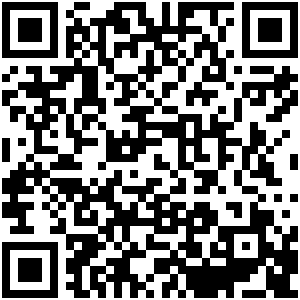 5